GOBIERNO CONSTITUCIONAL DEL ESTADO DE PUEBLA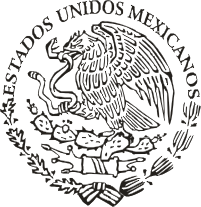 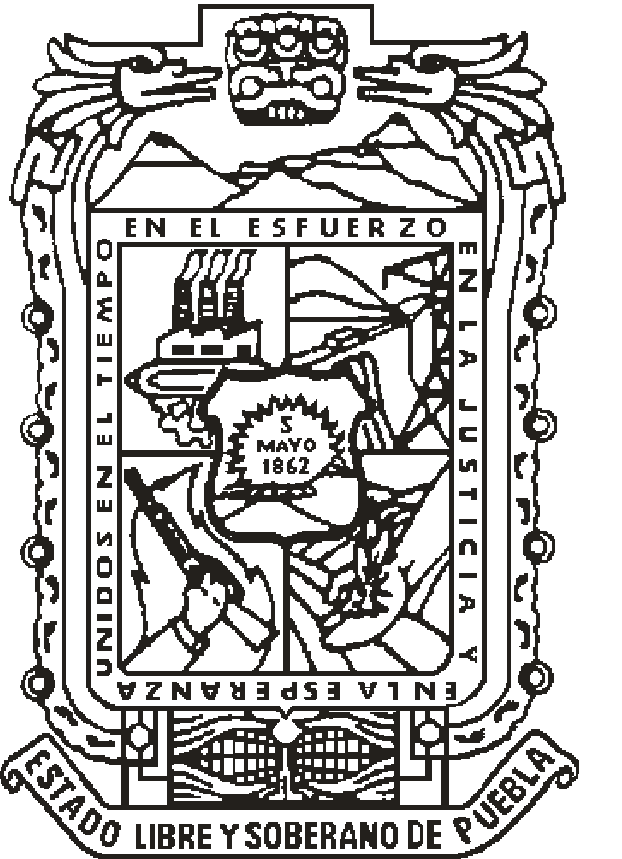 PERIÓDICO	OFICIAL LAS LEYES, DECRETOS Y DEMÁS DISPOSICIONES DE CARÁCTER OFICIAL SON OBLIGATORIAS POR EL SOLO HECHO DE SER PUBLICADAS EN ESTE PERIÓDICOAutorizado como correspondencia de segunda clase por la Dirección de Correos con fecha 22 de noviembre de 1930SumarioGOBIERNO DEL ESTADO PODER LEGISLATIVODECRETO del Honorable Congreso del Estado, por el que expide  la  LEY DE  INGRESOS  DEL  MUNICIPIO  DE CORONANGO,  para  elEjercicio Fiscal 2018.DECRETO del Honorable Congreso del Estado, por el cual expide la Zonificación Catastral y las Tablas de Valores Unitarios de Suelos Urbanos y Rústicos; así como los Valores Catastrales de Construcción por metro cuadrado, para el Municipio de Coronango.GOBIERNO DEL ESTADO PODER LEGISLATIVODECRETO del Honorable Congreso del Estado, por el que expide la LEY DE INGRESOS DEL MUNICIPIO DE CORONANGO, para el Ejercicio Fiscal 2018.Al margen el logotipo oficial del Congreso, y una leyenda que dice: H. Congreso del Estado de Puebla. LIX Legislatura.JOSÉ ANTONIO GALI FAYAD, Gobernador Constitucional del Estado Libre y Soberano de Puebla, a sus habitantes sabed:Que por la Secretaría del H. Congreso, se me ha remitido el siguiente:EL HONORABLE QUINCUAGÉSIMO NOVENO CONGRESO CONSTITUCIONAL DEL ESTADO LIBRE Y SOBERANO DE PUEBLA1EXPOSICIÓN DE MOTIVOSQue en Sesión Pública Ordinaria celebrada con esta fecha, esta Soberanía tuvo a bien aprobar el Dictamen con Minuta de Ley emitido por la Comisión de Hacienda y Patrimonio Municipal, por virtud del cual se expide la Ley de Ingresos del Municipio de Coronango, Puebla, para el Ejercicio Fiscal del año dos mil dieciocho.Que el Sistema Federal tiene como objetivo primordial el fortalecer el desarrollo de los Municipios, propiciando la redistribución de las competencias en materia fiscal, para que la administración de su hacienda se convierta en factor decisivo de su autonomíaQue con fecha 23 de diciembre de 1999 se reformó el artículo 115 Constitucional, incluyendo en su fracción IV la facultad para los Ayuntamientos de proponer al Congreso del Estado las cuotas y tarifas aplicables a impuestos, derechos, contribuciones de mejoras y las tablas de valores unitarios de suelo y construcciones que sirvan de base para el cobro de las contribuciones sobre la propiedad inmobiliaria.Que en correlación a la reforma antes mencionada, la fracción VIII del artículo 78 de la Ley Orgánica Municipal textualmente establece: “Son atribuciones de los Ayuntamientos: ... VIII.- Presentar al Congreso del Estado, a través del Ejecutivo del Estado, previa autorización de cuando menos las dos terceras partes de los miembros del Ayuntamiento, el día quince de noviembre la Iniciativa de la Ley de Ingresos que deberá regir el año siguiente, en la que se propondrá las cuotas y tarifas aplicables a impuestos, derechos, contribuciones de mejoras y las tablas de valores unitarios de suelo y construcciones que sirvan de base para el cobro de los impuestos sobre la propiedad inmobiliaria” lo que permite a los Ayuntamientos adecuar sus disposiciones a fin de que guarden congruencia con los conceptos de ingresos que conforman su hacienda pública; proporcionar certeza jurídica a los habitantes del Municipio; actualizar las tarifas de acuerdo con los elementos que consoliden los principios constitucionales de equidad y proporcionalidad y que a la vez permitan a los Ayuntamientos recuperar los costos que les implica prestar los servicios públicos y lograr una simplificación administrativa.Que el 26 de mayo de 2015 se publicó en el Diario Oficial de la Federación el Decreto por el que se reforman y adicionan diversas disposiciones de la Constitución Política de los Estados Unidos Mexicanos, en materia de disciplina financiera de las entidades federativas y los municipios, posteriormente el 27 de abril de 2016 se publicó en el Diario  Oficial de la Federación, la Ley de Disciplina Financiera de las Entidades Federativas y los Municipios, la cual tiene por objeto establecer los criterios generales de responsabilidad hacendaria y financiera que regirán a las Entidades Federativas y los Municipios, así como a sus respectivos Entes Públicos, para un manejo sostenible de sus finanzas públicas.Al respecto el artículo 18 de la Ley de Disciplina Financiera de las Entidades Federativas y los Municipios establece que las bases para la elaboración de las iniciativas de las Leyes de Ingresos de los Municipios serán la legislación local aplicable, la Ley General de Contabilidad Gubernamental y las normas que emita el Consejo Nacional de Armonización Contable.Para tal efecto, el Consejo Nacional de Armonización Contable aprobó los criterios para la elaboración y presentación homogénea de la información financiera y de los formatos a que hace referencia la Ley de Disciplina Financiera de las Entidades Federativas y los Municipios, publicados en el Diario Oficial de la Federación el 11 de octubre de 2016.En ese contexto, se da cumplimiento a los requerimientos establecidos en la Ley de Disciplina Financiera de las Entidades Federativas y los Municipios en lo que se refiere a la Ley de Ingresos del Municipio de Coronango, Puebla, para el Ejercicio Fiscal del año dos mil dieciocho.I.- Proyecciones de finanzas públicas para los Ejercicios Fiscales 2018 y 2019De conformidad con lo establecido en el artículo 18, fracción I de la Ley de Disciplina Financiera de las Entidades Federativas y de los Municipios y de acuerdo al Formato 7 a) Proyecciones de Ingresos – LDF, de los Criterios para la elaboración y presentación homogénea de la información financiera y de los formatos a que hace referencia la Ley de Disciplina Financiera de las Entidades Federativas y los Municipios, se presenta el pronóstico de los ingresos del Municipio de Coronango, Puebla, para los ejercicios fiscales 2018 y 2019.Las proyecciones que se presentan no consideran modificación alguna a la estructura tributaria del Municipio ni del Sistema Nacional de Coordinación Fiscal o cualquier otra relativa a la capacidad hacendaria del Municipio.Descripción de los riesgos relevantes para las finanzas públicasDe conformidad con lo establecido en el artículo 18, fracción II de la Ley de Disciplina Financiera de las Entidades Federativas y de los Municipios a continuación se describen los posibles riesgos que en el transcurso de 2018 podría enfrentar el Municipio de Coronango, Puebla, en materia de ingresos públicos:Elevada dependencia de las transferencias federales, por lo que cualquier choque en las finanzas públicas de ese orden de gobierno afectaría a las del Estado. Sin embargo, es necesario advertir que esta limitante se presenta en todas las entidades federativas del país, ya que a partir del establecimiento del Sistema Nacional de Coordinación Fiscal en 1980, los gobiernos estatales cedieron al federal sus potestades tributarias a cambio de que les transfirieran participaciones en los ingresos federales. Además, mediante reformas legales realizadas para 1997 y 2008 se introdujeron los fondos de aportaciones federales o Ramo 33.Menores participaciones federales derivadas de una reducción en la Recaudación Federal Participable (RFP). Si bien las expectativas de crecimiento económico del país son positivas y no se esperan sobresaltos en el mercado petrolero, la elevada volatilidad financiera y una caída abrupta en el precio internacional de los hidrocarburos debilitaría el marco de estabilidad de las finanzas gubernamentales.Los resultados de las finanzas públicas de los ejercicios fiscales 2016 y 2017En atención a lo dispuesto por el artículo 18, fracción III de la Ley de Disciplina Financiera de las Entidades Federativas y de los Municipios y de acuerdo al Formato 7 c) Resultados de Ingresos – LDF, de los Criterios para la elaboración y presentación homogénea de la información financiera y de los formatos a que hace referencia la Ley de Disciplina Financiera de las Entidades Federativas y los Municipios, se exhiben los montos de los ingresos presupuestarios del sector público del último ejercicio fiscal, según la información contenida en la Cuenta Pública de cada año.Asimismo, en la Ley de Ingresos del Municipio de Coronango, Puebla, para el Ejercicio Fiscal del año dos mil dieciocho, se contempla esencialmente lo siguiente:Con fecha 12 de noviembre de 2012, se publicó en el Diario Oficial de la Federación el DECRETO por el que se reforma y adiciona la Ley General de Contabilidad Gubernamental, para transparentar y armonizar la información financiera relativa a la aplicación de recursos públicos en los distintos órdenes de gobierno, en el que se adiciona el Título Quinto, denominado “De la Transparencia y Difusión de la Información Financiera”, estableciéndose en el artículo 61, la obligación para la Federación, las entidades federativas, los municipios, y en su caso, las demarcaciones territoriales del Distrito Federal, de incluir en su ley de ingresos, las fuentes de sus ingresos sean ordinarios o extraordinarios, desagregando el monto de cada una y, en el caso de las entidades federativas y municipios, incluyendo los recursos federales que se estime serán transferidos por la Federación a través de los fondos de participaciones y aportaciones federales, subsidios y convenios de reasignación; así como los ingresos recaudados con base en las disposiciones locales, por lo que a fin de dar cumplimiento a tal disposición a partir del ejercicio fiscal 2015, se incluyó el presupuesto de Ingresos correspondiente; ahora bien, para el presente ejercicio fiscal se actualiza el Presupuesto de Ingresos señalado en el artículo 1 de esta Ley, mismo que contiene la información a que se refiere el artículo 61 de la citada Ley General de Contabilidad Gubernamental.En materia de Impuestos, esta Ley mantiene las mismas tasas establecidas en la Ley de Ingresos de este Municipio del ejercicio fiscal de 2017, salvo en el caso del Impuesto Predial, en el que se incluye la clasificación que expresamente establece la Ley de Catastro del Estado, vigente, en congruencia con la determinación de los valores de suelo y construcción, salvaguardando los principios de proporcionalidad y equidad jurídica consagrados en la fracción IV del artículo 31 de la Constitución Política de los Estados Unidos Mexicanos.Se continúa con la tasa del 0% para el pago del Impuesto Predial, tratándose de ejidos que se consideren rústicos y que sean destinados directamente por sus propietarios a la producción y el cultivo, así como para los inmuebles regularizados de conformidad con los programas federales, estatales o municipales, durante los doce meses siguientes a la expedición del título de propiedad.Asimismo, se establece como cuota mínima en materia de dicho impuesto, la cantidad de $150.00 (Ciento cincuenta pesos 00/100 M.N.).Por lo que se refiere al Impuesto Sobre Adquisición de Bienes Inmuebles, se sostiene la tasa del 0% en adquisiciones de predios con construcción destinados a casa habitación cuyo valor no sea mayor a $606,389.00; la adquisición de predios que se destinen a la agricultura, cuyo valor no sea mayor a $141,298.00; y la adquisición de bienes inmuebles así como su regularización, que se realice como consecuencia de la ejecución de programasfederales, estatales o municipales, en materia de regularización de la tenencia de la tierra. Respecto de la primera cuantía se propone en congruencia con los que se fijan en la Ley de Ingresos del Estado de Puebla, en materia de estímulos fiscales para la adquisición de vivienda, destinada a casa habitación en cumplimiento a la política nacional de vivienda.Se establece la disposición de que solamente serán válidas las exenciones a las contribuciones, establecidas en las Leyes Fiscales y Ordenamientos expedidos por las Autoridades Fiscales Municipales, resaltando el principio Constitucional de municipio libre, autónomo e independiente en la administración de su hacienda pública.En general, las cuotas y tarifas se actualizan en un 6%, que corresponde al monto de la inflación estimado al cierre del ejercicio fiscal 2017 para la ciudad de Puebla.En lo referente a Derechos, en el Título Tercero, Capítulo I De los derechos por obras materiales, en el artículo 14, se adicionan las fracciones XXI correspondiente a trabajos preliminares consistentes en: limpia, trazo, nivelación y excavación para cimentación e instalaciones en terrenos baldíos, y XXII, que corresponde a las construcciones por aumento de coeficiente de ocupación de suelo autorizado por la Dirección de Desarrollo Urbano, lo anterior mediante lo dispuesto por el Reglamento de Construcción del Estado de Puebla y el Programa de Desarrollo Urbano sustentable del Municipio de Coronango.De igual forma en el Título Tercero, Capítulo I De los derechos por obras materiales, en el artículo 14 se adiciona la fracción XXIII Por licencias para la instalación en la vía pública con mobiliario urbano, inciso a) Para casetas telefónicas e inciso b) para paraderos, derivado del constante crecimiento poblacional en diversas zonas del Municipio, dichos conceptos ya comprendidos en el Programa de Desarrollo Urbano Sustentable del Municipio de Coronango.Así también, en el Título Tercero, Capítulo I De los derechos por obras materiales, en el artículo 14 se adiciona la Fracción XXIV, por solicitud de corrección de datos generales en expedientes de la Dirección de Desarrollo Urbano, con los incisos a) en constancias, licencias o factibilidades y b) por corrección de datos generales en planos de proyectos autorizados. Lo anterior por ser un trámite constante por parte de la población.En el Título Tercero, Capítulo I De los derechos por obras materiales, en el artículo 14 se adiciona la fracción XXV, referente a la vigencia de un año a las autorizaciones de la distribución de áreas en divisiones, subdivisiones, segregaciones, lotificaciones, relotificaciones, fusiones, fraccionamientos y cambios de proyectos, y el correspondiente costo por actualizaciones. De conformidad con lo dispuesto en el programa de Desarrollo Urbano Sustentable del Municipio de Coronango. Así como la fracción XXVI por subdivisiones y segregaciones de precios con más de 5 años de antigüedad los incisos a) el costo por metro cuadrado de la superficie a regularizar y b) por concepto de visita de campo para trámite de regularización de división y/o subdivisión. Esto en razón de evitar la realización de trámites con documentación desactualizada.En el Título Tercero, Capítulo I De los derechos por obras materiales, en el artículo 14, se adiciona la fracción XXVII correspondiente a la actualización de licencias de uso de suelo, debido a peticiones del sector comercial e industrial del Municipio en el sentido de mantener actualizada su documentación.Asimismo, en el Título Tercero, Capítulo I De los derechos por obras materiales, en el artículo 14, se adiciona la fracción XVIII, por estudio de dictamen técnico por concepto de nomenclatura de calles de asentamientos registrados, de conformidad con lo dispuesto por el Programa de Desarrollo Urbano sustentable del Municipio de Coronango.Igualmente se adiciona en el Título Tercero, Capítulo I De los derechos por obras materiales, en el artículo 14, la fracción XXIX Por reexpedición o modificación de datos en alineamiento y número oficial no mayor a tres meses de su expedición, trámites que la población solicita de manera constante.En el Capítulo III, De los derechos por los servicios de agua y drenaje, en el artículo 18, se adiciona la fracción IX.- por validación de proyectos hidráulicos en fraccionamientos de viviendas, zonas comerciales y Proyectos Industriales o de Servicios que se pretendan construir en el territorio del Municipio. Con fundamento en lo establecido en el artículo 39 de la Ley de agua para el estado de Puebla.En el Capítulo XVI de los derechos por los servicios prestados por el catastro Municipal, en el artículo 41, se adiciona la fracción XIII. Por expedición de cédula catastral. De conformidad con lo dispuesto por los Artículos 7 fracción III, 16 fracción XIV, 29, 30, 43 fracción II, III, 51 y 52 de la Ley de Catastro del Estado de Puebla.Para facilitar el cobro de los conceptos establecidos en la ley se propone redondear el resultado de esta actualización en las cantidades mayores a diez pesos a múltiplos de cincuenta centavos inmediato superior y las cuotas menores de diez pesos a múltiplos de cinco centavos inmediato superior.Por lo anteriormente expuesto y con fundamento en los artículos 50 fracción III, 57 fracción XXVIII, 63, 64 fracción I, 67 y 84 párrafo segundo de la Constitución Política del Estado Libre y Soberano de Puebla; 134, 135 y 218 de la Ley Orgánica del Poder Legislativo del Estado Libre y Soberano de Puebla; 93 fracción VII y 120 fracción VII del Reglamento Interior del Honorable Congreso del Estado Libre y Soberano de Puebla, se expide la siguiente Minuta de:LEY DE INGRESOS DEL MUNICIPIO DE CORONANGO, PUEBLA, PARA EL EJERCICIO FISCAL 2018TÍTULO PRIMERO DISPOSICIONES GENERALESCAPÍTULO ÚNICOARTÍCULO 1. En el ejercicio fiscal comprendido del 1 de enero al 31 de diciembre de 2018, el municipio de Coronango, Puebla percibirá los ingresos provenientes de los siguientes conceptos y en las cantidades estimadas que a continuación se señalan:ARTÍCULO 2. Los ingresos que conforman la Hacienda Pública del Municipio de Coronango, Puebla, durante el Ejercicio Fiscal comprendido del día primero de enero al treinta y uno de diciembre de dos mil dieciocho, serán los que obtenga y administre por concepto de:IMPUESTOS:Predial.Sobre Adquisición de Bienes Inmuebles.Sobre Diversiones y Espectáculos Públicos.Sobre Rifas, Loterías, Sorteos, Concursos y Toda Clase de Juegos Permitidos.DERECHOS:Por obras materiales.Por ejecución de obras públicas.Por los servicios de agua y drenaje.Por los servicios de alumbrado público.Por expedición de certificaciones, constancias y otros servicios.Por servicios prestados por los Rastros Municipales o en lugares autorizados.Por servicios de panteones.Por servicios del Departamento de Bomberos y Protección Civil.Por servicios especiales de recolección, transporte y disposición final de desechos sólidos.Por limpieza de predios no edificados.Por la prestación de servicios de Supervisión sobre la Explotación de Material de Canteras y Bancos.Por expedición de licencias, permisos o autorizaciones para el funcionamiento de establecimientos o locales, cuyos giros sean la enajenación de bebidas alcohólicas o la prestación de servicios que incluyan el expendio de dichas bebidas.Por expedición de licencias, permisos o autorizaciones para la colocación de anuncios y carteles o la realización de publicidad.De los derechos por los servicios prestados por los Centros Antirrábicos.Por ocupación de espacios Patrimonio Público del Municipio.Por los servicios prestados por el Catastro Municipal.PRODUCTOS.APROVECHAMIENTOS:Recargos.Sanciones.Gastos de ejecución.CONTRIBUCIONES DE MEJORAS.PARTICIPACIONES EN INGRESOS FEDERALES Y ESTATALES, FONDOS Y RECURSOS PARTICIPABLES, FONDOS DE  APORTACIONES  FEDERALES,  INCENTIVOS ECONÓMICOS, REASIGNACIONES Y DEMÁS INGRESOS.INGRESOS EXTRAORDINARIOS.ARTÍCULO 3. Los ingresos no comprendidos en la presente Ley que recaude el Municipio de Coronango, Puebla, en el ejercicio de sus funciones de derecho público o privado, deberán concentrarse invariablemente en la Tesorería Municipal.En virtud de que el Estado se encuentra al Sistema Nacional de Coordinación Fiscal y en términos del Convenio de Colaboración Administrativa en Materia Fiscal Federal y sus anexos suscritos con la Federación, el Municipio ejercerá facultades operativas de verificación al momento de expedir las licencias a que se refiere esta Ley, por lo que deberá solicitar de los contribuyentes que tramiten la citada expedición, la presentación de su cédula de inscripción al Registro Federal de Contribuyentes, así como el comprobante del Impuesto Predial y de los Derechos por Servicios de Agua y Drenaje.ARTÍCULO 4. En el caso de que el Municipio, previo cumplimiento de las formalidades legales, convenga con el Estado o con otros Municipios, la realización de las obras y la prestación coordinada de los servicios a que se refiere esta Ley, el cobro de los ingresos respectivos se hará de acuerdo a los Decretos, Ordenamientos, Programas, Convenios y sus anexos que le resulten aplicables, correspondiendo la función de recaudación a la Dependencia o Entidad que preste los servicios o que en los mismos se establezca.ARTÍCULO 5. A los Impuestos, Derechos, Productos, Aprovechamientos y Contribuciones de Mejoras a que se refiere esta Ley y la Ley de Hacienda Municipal del Estado Libre y Soberano de Puebla, se les aplicarán las tasas, tarifas y cuotas que dispone la presente Ley, el Código Fiscal Municipal del Estado Libre y Soberano de Puebla, la Ley de Catastro del Estado de Puebla y los demás ordenamientos de carácter hacendario y administrativo aplicables.Las autoridades fiscales municipales deberán fijar en un lugar visible de las oficinas en que se presten los servicios o se cobren las contribuciones establecidas en la presente Ley, las cuotas, tasas y tarifas correspondientes.ARTÍCULO 6. Para determinar los Impuestos, Derechos, Productos, Aprovechamientos y Contribuciones de Mejoras a que se refiere esta Ley, se considerarán inclusive las fracciones del peso; no obstante, lo anterior paraefectuar el pago, las cantidades que incluyan de 1 hasta 50 centavos se ajustarán a la unidad del peso inmediato inferior y las que contengan cantidades de 51 a 99 centavos, se ajustarán a la unidad del peso inmediato superior.ARTÍCULO 7. Quedan sin efecto las disposiciones de las leyes no fiscales, reglamentos, acuerdos, circulares y disposiciones administrativas en la parte que contengan la no causación, exenciones totales o parciales o consideren a personas físicas o morales como no sujetos de contribuciones, otorguen tratamientos preferenciales o diferenciales de los establecidos en el Código Fiscal Municipal del Estado Libre y Soberano de Puebla, Acuerdos de Cabildo, de las Autoridades Fiscales y demás Ordenamientos Fiscales Municipales.TÍTULO SEGUNDO DE LOS IMPUESTOSCAPÍTULO IDEL IMPUESTO PREDIALARTÍCULO 8. El Impuesto Predial para el Ejercicio Fiscal 2018, se causará anualmente y se pagará en el plazo que establece la Ley de Hacienda Municipal del Estado Libre y Soberano de Puebla, conforme a las tasas y cuotas siguientes:En predios urbanos, a la base gravable determinada conforme a las tablas de valores unitarios de suelo y construcción aprobadas por el Congreso del Estado, se aplicará anualmente:                                           1.07300 al millarEn predios urbanos sin construcción, a la base gravable determinada conforme a las tablas de valores unitarios de suelo y construcción aprobadas por el Congreso del Estado, se aplicará anualmente:                               1.02300 al millarEn predios rústicos, a la base gravable determinada conforme a las tablas de valores unitarios de suelo y construcción aprobadas por el Congreso del Estado, se aplicará anualmente:                                           1.39256 al millarEn predios suburbanos, a la base gravable determinada conforme a las tablas de valores unitarios de suelo y construcción aprobadas por el Congreso del Estado, se aplicará anualmente:                                           1.11592 al millarEn predios suburbanos sin construcción, a la base gravable determinada conforme a las tablas de valores unitarios de suelo y construcción aprobadas por el Congreso del Estado, se aplicará anualmente:                           1.06392 al millarLos terrenos ejidales con o sin construcción, que se encuentren ubicados dentro de la zona urbana y suburbana de las ciudades o poblaciones delimitadas en términos de la Ley de Catastro del Estado de Puebla, serán objeto de valuación y deberán pagar el Impuesto Predial, mismo que se causará y pagará aplicando las tasas establecidas en las fracciones anteriores.IV. El Impuesto Predial en cualquiera de los casos comprendidos en este artículo, no será menor de:	$150.00 Causará el 50% del Impuesto Predial durante el Ejercicio Fiscal 2018, la propiedad o posesión de un solo prediodestinado a casa habitación que se encuentre a nombre del contribuyente, cuando se trate de pensionados, viudos,jubilados, personas con capacidad diferenciada y ciudadanos mayores de 60 años de edad, siempre y cuando el valor catastral del predio no sea mayor a $500,000.00 (Quinientos mil pesos). El monto resultante no será menor a la cuota mínima a que se refiere esta fracción.Para hacer efectiva la mencionada reducción, el contribuyente deberá demostrar ante la autoridad municipal mediante la documentación idónea, que se encuentra dentro de los citados supuestos jurídicos.ARTÍCULO 9. Causarán la tasa del:	0%Los ejidos que se consideran rústicos conforme a la Ley de Catastro del Estado de Puebla y las disposiciones reglamentarias que le resulten aplicables, que sean destinados directamente por sus titulares a la producción y cultivo.En el caso de que los ejidos sean explotados por terceros o asociados al ejidatario, el impuesto predial se pagará conforme a la cuota que señala el artículo 8 de esta Ley.Los bienes inmuebles que sean regularizados de conformidad con los programas federales, estatales y municipales, causarán durante los doce meses siguientes al que se hubiere expedido el título de propiedad respectivo.Las autoridades que intervengan en los procesos de regularización a que se refiere este artículo, deberán coordinarse con las autoridades fiscales competentes, a fin de que los registros fiscales correspondientes queden debidamente integrados.CAPÍTULO IIDEL IMPUESTO SOBRE ADQUISICIÓN DE BIENES INMUEBLESARTÍCULO 10. El Impuesto Sobre Adquisición de Bienes Inmuebles, se calculará y pagará aplicando la tasa del 2% sobre la base a que se refiere la Ley de Hacienda Municipal del Estado Libre y soberano de Puebla.ARTÍCULO 11. Causarán la tasa del:	0%La adquisición o construcción de viviendas destinadas a casa habitación que se realicen, derivadas de acuerdos o convenios que, en materia de vivienda, autorice el Ejecutivo del Estado, cuyo valor no sea mayor a$606,389.00; siempre y cuando el adquiriente no tenga otros predios registrados a su nombre en el Estado.La adquisición de predios que se destinen a la agricultura, cuyo valor no sea mayor a $141,298.00.La adquisición de bienes inmuebles, así como su regularización, que se realice como consecuencia de la ejecución de programas federales, estatales o municipales, en materia de regularización de la tenencia de la tierra.Las autoridades que intervengan en los procesos de regularización a que se refiere este artículo, deberán coordinarse con las autoridades fiscales competentes, a fin de que los registros fiscales correspondientes queden debidamente integrados.CAPÍTULO IIIDEL IMPUESTO SOBRE DIVERSIONES Y ESPECTÁCULOS PÚBLICOSARTÍCULO 12. El Impuesto Sobre Diversiones y Espectáculos Públicos, se causará y pagará aplicando la tasa del 15% sobre el importe de cada boleto vendido, a excepción de los teatros y circos, en cuyo caso, se causará y pagará la tasa del 8%.Son responsables solidarios en el pago de este impuesto, los propietarios o poseedores de los inmuebles en los que se realicen las funciones o espectáculos públicos.CAPÍTULO IVDEL IMPUESTO SOBRE RIFAS, LOTERÍAS, SORTEOS, CONCURSOS Y TODA CLASE DE JUEGOS PERMITIDOSARTÍCULO 13. El Impuesto Sobre Rifas, Loterías, Sorteos, Concursos y Toda Clase de Juegos Permitidos, se causará y pagará aplicando la tasa del 6% sobre el monto del premio o los valores determinados conforme a loestablecido en el artículo 35 de la Ley de Hacienda Municipal del Estado Libre y Soberano de Puebla, según sea el caso.TÍTULO TERCERO DE LOS DERECHOSCAPÍTULO IDE LOS DERECHOS POR OBRAS MATERIALESARTÍCULO 14. Los derechos por obras materiales, se causarán y pagarán conforme a las siguientes cuotas:Alineamiento:Con frente hasta de 10 metros.	$45.00Con frente hasta de 20 metros.	$101.50Con frente hasta de 30 metros.	$181.00Con frente hasta de 40 metros.	$232.50Con frente hasta de 50 metros.	$332.00Con frente mayor de 50 metros, por metro lineal adicional.	$18.50Por asignación de número oficial, por cada uno:	$104.00Por formato.	$91.50Por verificación	$206.50Por la autorización de permisos de construcción de nuevas edificaciones, cambio de régimen de propiedad que requiera nueva licencia, independiente del pago de derechos que exige esta Ley, deberán pagar para obras de infraestructura:Vivienda por c/100 M2 o fracción de construcción:Hasta 50 metros cuadrados en zonas populares (autoconstrucción).	$644.50Hasta 50 metros cuadrados en fraccionamientos o conjuntos habitacionales.	$1,127.50Desde 50.01 a 100 metros cuadrados.	$2,094.50Desde 100.01 a 200 metros cuadrados.	$2,577.00Desde 200.01 a 250 metros cuadrados.	$2,980.00Desde 250.01 metros cuadrados en adelante (aplica a fraccionamientos)	$3,382.00Comercio por c/100 M2 o fracción de construcción:Hasta 50 metros cuadrados.	$1,369.00Desde 50.01 a 100 metros cuadrados.	$2,174.50Desde 100.01 a 200 metros cuadrados.	$2,980.00Desde 200.01 a 250 metros cuadrados.	$3,462.50Desde 250.01 metros cuadrados en adelante.	$3,785.00Industria o Bodega por c/250 M2 o fracción de construcción:Hasta 50 metros cuadrados.	$2,819.00Desde 50.01 a 100 metros cuadrados.	$3,382.00Desde 100.01 a 200 metros cuadrados.	$3,946.00Desde 200.01 a 250 metros cuadrados.	$4,348.50Desde 250.01 metros cuadrados en adelante.	$4,912.50Otras obras no consideradas dentro de los incisos anteriores, por metro cuadrado.Por licencias:Por construcción de bardas, de malla ciclónica, tapial y elementos similares hasta de 2.5 m de altura,por metro lineal.	$13.001. Por cada metro de altura extra o fracción, se pagará lo estipulado en el inciso a) más.	$8.40 En las colonias populares se cobrará el 50% de la cuota señalada en este inciso.Por construcción de obra menor (autoconstrucción) considerada no mayor de 50 metros cuadrados en zonas populares por metro cuadrado (con vigencia de tres meses).	$6.25Por construcción y remodelación, por metro cuadrado para:Viviendas (con vigencia de seis meses).	$7.85Edificios y locales en centros comerciales (con vigencia de seis meses).	$19.00Industriales, para arrendamiento o bodegas (con vigencia de seis meses).	$21.50Industriales, fuera de la zona industrial.	$46.00Licencias de construcción para estructuras de anuncios espectaculares, pagarán teniendo como referencia los metros cuadrados o fracción del área ocupada por la base o la proyección horizontal de la estructura, lo que resulte mayor, más la longitud de la altura de la estructura.                                                                                             $39.00Por construcción y remodelación, por metro cuadrado (con vigencia de tres meses) para:Viviendas.	$6.35Edificios y locales en centros comerciales.	$9.70Industriales, para arrendamiento o bodegas.	$13.50Industriales, fuera de la zona Industrial.	$25.00Para fusionar terrenos por metro cuadrado o fracción.	$10.551. Sobre cada lote que resulte de la fusión.	$411.00Para fraccionar, lotificar o re lotificar terrenos por cada lote.	$628.00Para efectos de cobro de los derechos Sobre cada lote que resulte de fraccionar o lotificar: el conjunto habitacional/fraccionamiento será el que se integre a partir de 10 unidades más 1 será considerado fraccionamiento:-En fraccionamientos.	$113.50-En colonias o zonas populares.	$78.50Por expedición de licencias de subdivisión/segregación de terrenos, se cobrará sobre la superficie total a segregar por metro cuadrado.	$3.35Por construcción de obras de urbanización sobre el área total del terreno, por metro cuadrado.	$8.75Por la construcción de tanques subterráneos para uso distinto al de almacenamiento de agua, pormetro cúbico.	$42.50Por la construcción de cisternas, lo relacionado con depósitos de agua, por metro cúbico o fracción.	$21.50Por la construcción de albercas por metro cúbico.	$103.00Por la construcción de fosas sépticas, plantas de tratamiento o cualquier otra construcción similar, por metro cúbico o fracción.	$21.50Por la construcción de incineradores para residuos biológicos-infecciosos, orgánicos e inorgánicos y en general por metro cuadrado o fracción.	$103.50Por las demás no especificadas en esta fracción, por metro cuadrado o metro cúbico o fracción.	$8.75Por demolición de construcciones y bardas por metro cuadrado.	$8.05Por terminación de obra:Formato.	$91.50Verificación:	$206.50Por vivienda por metro cuadrado de construcción.	$8.25Edificios para arrendamiento y locales comerciales por metro cuadrado de construcción.	$11.00Industrias, servicios y bodegas por metro cuadrado de construcción.	$13.50Por construcción de pavimentos varios por metro cuadrado.	$11.00Por  expedición  de  licencias  por  derribo  o  poda  de  árboles  en  general,  en  propiedad  privada, independientemente de reponer la masa forestal, por unidad.	$371.00Por expedición de licencias de construcción por Instalación, arreglo y tendido de líneas en vía pública y/o privada en su caso de gas LP, gas natural, fibra óptica, televisión por cable, telefonía, agua, drenaje sanitario y pluvial por metro lineal.                                                                                                                                         $13.50Por los servicios de demarcación de nivel de banqueta, por cada predio.	$63.50Por la acotación de predios sin deslinde, por cada hectárea o fracción.	$142.00Por estudio y aprobación de planos y proyectos de construcción, por metro cuadrado:Para vivienda.	$8.75Para edificios para arrendamiento y locales comerciales.	$12.50Industrias, servicios y bodegas.	$14.50Por la regularización de proyectos y planos que no se hubiesen presentando oportunamente (construcciones de hasta dos años de antigüedad) para su estudio y aprobación, por metro cuadrado de superficie edificada, sobre la base del costo real de construcción, el pago de lo señalado en esta fracción, será adicional al pago correspondiente a la regularización de la construcción por metro cuadrado.                                                         $5.70Por refrendo de permisos y licencias de construcción a que se refieren las fracciones III y IV de este artículo, se pagará sobre el importe de la licencia otorgada, con un máximo de 3 refrendos de 6 meses cada uno. 40%Por la instalación subterránea o uso de suelo por metro lineal o fracción.a) De tuberías de gas natural, tubería para agua potable, tubería para drenaje sanitario y pluvial.	$23.50Por asignación de zona de tiro para material de despalme por m3.	$34.00Por asignación de zona de tiro para material de escombro m3.	$63.00Los permisos y licencias serán de 6 meses a 1 año dependiendo el tipo de proyecto.Por dictamen de uso de suelo, según clasificación de suelo por m2 según escrituras:Habitacional popular (autoconstrucción).	$7.85Habitacional de interés popular.	$7.85Habitacional medio residencial.	$8.75Industrial ligero.	$11.00Industrial medio.	$19.50Industrial pesado.	$32.50Comercio por metro cuadrado de terreno.	$51.50Centros comerciales por metro cuadrado de terrero.	$42.50Servicios por metro cuadrado de terreno.	$29.00Prefactibilidad de uso de suelo.	$617.50Por factibilidad de uso de suelo en industrias y fraccionamiento.	$874.00Por dictamen de cambio de uso de suelo, por cada 50 metros cuadrados de terreno o fracción.	$102.00Por copia de planos.	$129.00Por la búsqueda y/o expedición de constancias de documentos que obren en los archivos de la dirección de desarrollo urbano y ecología:Para Casa Habitacional particular.	$218.50Para fraccionamiento y conjuntos habitacionales.	$566.50Por la expedición de constancia por terminación de obra.	$109.00Para trabajos preliminares consistentes en: limpia, trazo, nivelación y excavación para cimentación e instalaciones en terrenos baldíos, independientemente de la autorización de uso de suelo se cobrará el 18% del costo total de los derechos de la licencia de construcción específica, por el total de metros cuadrados de terreno. Posteriormente, en la cuantificación total de la licencia de construcción de obra mayor, se bonificará el 15% del costo total de los derechos de la licencia de construcción específica, por el total de metros cuadrados de terreno, que ya fue pagado como concepto de trabajos preliminares, ya que el 3% restante será aplicado por el municipio para compensación del costo administrativo del análisis de los expedientes de licencias.En las construcciones, por aumento de coeficiente de ocupación de suelo autorizado por la dirección de desarrollo urbano, como medida compensatoria se pagarán los metros cuadrados aumentados por el 20% del valor catastral o comercial, el que resulte más alto al ayuntamiento por metro cuadrado del predio, en los términos y casos establecidos en el programa municipal de desarrollo urbano sustentable de Coronango.Por licencia para la instalación en vía pública con mobiliario urbano:a). Casetas telefónicas se pagará por unidad:	$0.00b). Paraderos se pagará por m2:	$291.00Por solicitud de corrección de datos generales en expedientes de la Dirección de Desarrollo Urbano:a). En constancias, licencias o factibilidades, se pagará:	$56.00b). Por corrección de datos generales en planos de proyectos autorizados, se pagará:	562.00Las autorizaciones de la distribución de áreas en divisiones, subdivisiones, segregaciones, lotificaciones, relotificaciones, fusiones, fraccionamientos y cambios de proyecto tendrán vigencia de un año contado a partir de la fecha en que surta efectos su notificación, por lo que, en caso de que no se haya concluido la acción urbanística autorizada durante su vigencia, se requerirá actualizarla pagando únicamente el 10% del costo total de lo pagado en la autorización.por subdivisiones y segregaciones de predios, con más de cinco años de antigüedad:a). Se pagará por metro cuadrado de la superficie a regularizar:	$22.50b). por concepto de visita de campo para el trámite de regularización de división y/o subdivisión:	$251.00por actualización de licencia de uso del suelo, se pagará la diferencia que resulte de restar al costo actual el pago efectuado que se cubrió en el momento de la expedición, en su caso.Por estudio de dictamen técnico por concepto de nomenclatura de calles de asentamientos registrados se cobrará	$357.00Por reexpedición o modificación de datos en alineamiento y número oficial no mayor a tres meses de su expedición.	$161.00CAPÍTULO IIDE LOS DERECHOS POR EJECUCIÓN DE OBRAS PÚBLICASARTÍCULO 15. Los derechos por la ejecución de obras públicas, se causarán y pagarán conforme a las cuotas siguientes:Construcción de banquetas y guarniciones:De concreto fc=100 kg/cm2 de 10 centímetros de espesor, por metro cuadrado.	$154.00De concreto asfáltico de 5 centímetros de espesor, por metro cuadrado.	$129.50De adoquín 8 cm.	$162.00Guarnición de concreto hidráulico de 15 x 20 x 40 cm por metro lineal.	$129.50Construcción o rehabilitación de pavimento, por metro cuadrado:Asfalto o concreto asfáltico de 5 centímetros de espesor.	$203.00Asfalto o concreto asfáltico de 10 cm de espesor.	$218.50Concreto hidráulico (F’c=kg/cm2).	$191.00Carpeta de concreto asfáltico de 5 centímetros de espesor.	$98.00Ruptura y reposición de pavimento asfáltico de 5 centímetros de espesor.	$129.00Relaminación de pavimento de 3 centímetros de espesor.	$98.00Por obras públicas de iluminación, cuya ejecución genere beneficios y gastos individualizables.El cobro de los derechos a que se refiere esta fracción, se determinará en términos de la Ley de Hacienda Municipal del Estado Libre y Soberano de Puebla, por la Tesorería Municipal, tomando en consideración el costo de la ejecución de dichas obras.CAPÍTULO IIIDE LOS DERECHOS POR LOS SERVICIOS DE AGUA Y DRENAJEARTÍCULO 16. El pago de los derechos por los servicios de agua, drenaje, saneamiento, suministro, consumo y conexión a la red municipal de drenaje, a que se refiere este Capítulo se hará conforme a las cuotas, tasas y tarifas siguientes:Por el estudio de factibilidad de toma de agua para vivienda nueva.	$1,712.00Expedición de constancia por no registro de toma de agua.	$109.00Expedición de constancia de no adeudo de agua.	$109.00Por la conexión a las redes de distribución y el servicio de agua potable para usuarios domésticos se cobrará a razón de:Los derechos por la factibilidad para la conexión a la red de distribución y el servicio de agua potable para Fraccionamientos, Unidades Habitacionales, Desarrollos Comerciales e Industriales previa autorización de uso del suelo que emita la autoridad correspondiente, se causarán por cada litro por segundo a razón de:Fraccionamiento para vivienda de tipo popular.	$296,445.50Fraccionamiento para vivienda de tipo media.	$385,708.50Fraccionamiento para vivienda de tipo residencial.	$488,330.50Desarrollos Comerciales.	$398,838.00Desarrollos Industriales.	$539,654.50Las cuotas por el importe de los materiales para la instalación de la toma de 1/2” de diámetro y hasta 6 mts. de longitud, se cobrará a razón de.	$1,112.50Las cuotas por mano de obra para la instalación de la toma domiciliaria, se cobrará a razón de.	$510.00El importe de la ruptura de pavimento se cobrará a razón de:	$56.50 por metro lineal.El importe de los materiales y mano de obra por la reposición del pavimento, se cobrará a razón de:	$488.00 por M2.Por la conexión a la red de distribución y servicio de agua potable para usuarios no domésticos, se cobrará a razón de:Comerciales y de servicios (menores a 200 metros cuadrados).	$1,516.00Comerciales y de servicios (mayores a 200 metros cuadrados).	$4,961.00Desarrollo industrial.	$11,462.50Uso para la asistencia social.	$0.00Por la asignación de números de cuenta por cada toma domiciliaria, comercial o industrial.	$42.50Notificaciones en general por los servicios de la Dirección de Agua potable y Alcantarillado Sanitario.  $87.00Formato de solicitud de servicios.	$90.00Verificación y supervisión.	$204.00ARTÍCULO 17. Los derechos por los servicios de suministro y consumo de agua, se causarán y pagarán mensualmente conforme a las cuotas siguientes:Los consumidores de agua a los que se estime un suministro mensual superior a 100 metros cúbicos, deberán tener instalado medidor para su respectivo pago.Por el consumo de agua en predios destinados al servicio doméstico que cuenten con servicio medido, por metro cúbico.	$8.75En predios en que el consumo de agua se destine a actividades comerciales, industriales y de prestación de servicios y cuenten con servicio medido, por metro cúbico:De 0 a 30 metros cúbicos.	$21.50Consumo de más de 30 metros cúbicos.	$26.50Cuando el suministro de agua no esté regulado con servicio medido (medidor), se aplicará la siguiente tarifa:Industrial:Menor consumo.	$399.00Mayor consumo.	$566.50Comercial:Menor consumo.	$142.00Mayor consumo.	$339.50Prestador de servicios:Menor consumo.	$233.00Mayor consumo.	$489.50Templos y anexos.	$94.00Terrenos.	$30.50Los usuarios que se encuentren conectados a la red de agua potable, se les cobrará una cuota mensual por mantenimiento de las redes, independientemente del consumo.	$55.50Por los derechos de reconexión de los servicios de agua potable, el usuario pagará:Uso doméstico sin ruptura de asfalto, concreto o adoquín.	$72.50Uso doméstico con ruptura de asfalto, concreto o adoquín.	$1,005.00Uso comercial.	$622.50Uso Industrial.	$1,277.50ARTÍCULO 18. Los derechos por los servicios de conexión a la red municipal de drenaje, se causarán y pagarán por toma individual conforme a las cuotas siguientes:Edificios destinados al arrendamiento, que estén integrados por 2 departamentos o locales.	$661.50Unidades habitacionales por módulo, que estén integrados por 2 o más departamentos o locales.	$797.00Uso Industrial, comercial o de servicios.	$1,091.50Por saneamiento de aguas residuales que se descarguen a la red municipal de drenaje, causará y pagará mensualmente la siguiente tarifa:Uso doméstico Habitacional, el equivalente al 20% del importe establecido por consumo o suministro de agua potable.Uso individual, comercial, prestadores de servicios y otros, el equivalente al 30% del importe establecido por consumo o suministro de agua; para efectos de este inciso, las descargas de aguas residuales no deberán rebasar los límites máximos establecidos en la Norma Oficial Mexicana NOM-002-ECOL-1996 o aquélla que la sustituya, de lo contrario, será cancelada su descarga.No causarán los derechos a que se refiere esta fracción, los usuarios que acrediten ante la Autoridad Municipal mediante la documentación idónea, que descargan sus aguas residuales directamente al Sistema Integral de Saneamiento del Sistema Operador de los Servicios de Agua Potable y Alcantarillado del Municipio de Puebla.Trabajos y materiales:Por rupturas y reposición de banquetas, por metro cuadrado.	$181.00Por excavación, por metro cúbico.	$142.00Por suministro de tubo, por metro lineal.	$207.00Por tendido de tubo, por metro lineal.	$36.50Por relleno y compactado en cepas de 20 centímetros, por metro cúbico.	$24.00Por el mantenimiento del sistema de drenaje, los propietarios o encargados de predios en zonas donde exista el servicio, pagarán por cada predio, una cuota bimestral de:	$13.50Por los derechos de factibilidad por la prestación del servicio de drenaje para nuevos fraccionamientos.Fraccionamiento para vivienda de tipo popular o interés social.	$212,901.00Fraccionamiento para vivienda de tipo medio.	$272,950.00Fraccionamiento para vivienda de tipo residencial.	$305,704.00Desarrollos comerciales.	$349,376.00Desarrollos Industriales (previo dictamen que emita la Dirección de agua potabley Alcantarillado Sanitario).	$387,589.00Uso para la asistencia social.	$0.00Por los derechos de factibilidad por saneamiento.Fraccionamiento para vivienda tipo popular.	$136,475.00Fraccionamiento para vivienda de tipo medio.	$158,311.00Fraccionamiento para vivienda tipo residencial.	$180,147.00Uso comercial.	$201,983.00Uso Industrial.	$218,360.00Por los derechos de reconexión de los servicios de drenaje, el usuario pagará:Uso doméstico.	$1,853.00Uso doméstico comercial.	$2,262.84Uso Industrial.	$5,824.00Por la supervisión y aprobación de planos correspondientes a obras de agua potable, drenaje, saneamiento y pluvial, para nuevos fraccionamientos, se cobrará por metro cuadradosobre la superficie total del predio a fraccionar.	$10.60Por validación de proyectos hidráulicos en fraccionamientos de viviendas, zonas comerciales y Proyectos Industriales o de Servicios que se pretendan construir en el territorio del Municipio, se cobrara por metro cuadrado sobre la superficie total del predio                                                                                                                          $6.00El Ayuntamiento a solicitud de los contribuyentes, podrá autorizarlos para adquirir por su cuenta, los materiales a que se refiere este artículo.ARTÍCULO 19. Los derechos por los servicios de expedición de licencias para construcción de tanques subterráneos, albercas y perforación de pozos, se causarán y pagarán conforme a las cuotas siguientes:De tanques subterráneos, por metro cúbico o fracción.	$17.00Albercas y lo relacionado con depósitos de agua, por metro cúbico o fracción.	$32.50De la perforación de pozos, por litro por segundo.	$167.50En los casos de perforación a cielo abierto en colonias populares donde no existaservicio municipal, por unidad.	$180.50ARTÍCULO 20. El Ayuntamiento deberá informar a la Secretaría de Finanzas y Administración del Gobierno del Estado, la recaudación que perciba por la prestación de los servicios del suministro y consumo de agua potable, a fin de que incida en la fórmula de distribución de participaciones.CAPÍTULO IVDE LOS DERECHOS POR EL SERVICIO DE ALUMBRADO PÚBLICOARTÍCULO 21. Los derechos por el servicio de alumbrado público, se causarán anualmente y se pagarán bimestralmente, aplicándole a la base a que se refiere la Ley de Hacienda Municipal del Estado Libre y Soberano de Puebla, las tasas siguientes:Usuario de la tarifa 1, 2 y 3.	6.5%Usuario de la tarifa OM, HM, HS y HSL.	2%CAPÍTULO VDE LOS DERECHOS POR EXPEDICIÓNDE CERTIFICACIONES, CONSTANCIAS Y OTROS SERVICIOSARTÍCULO 22. Los derechos por expedición de certificaciones, constancias y otros servicios, se causarán y pagarán conforme las cuotas siguientes:Por la certificación de datos o documentos que obren en los archivos municipales:Por cada hoja, incluyendo formato.	$73.50Por expediente de hasta 35 hojas.	$73.50Por hoja adicional.	$1.20Por la expedición de certificados y constancias oficiales.	$69.50 No se pagará la cuota a que se refiere esta fracción por la expedición de certificados de escasos recursos.Por la prestación de otros servicios:Guías de sanidad animal, por cada animal.Derechos de huellas dactilares.$6.45$6.45Por la expedición de constancias de deslinde hasta 500 m2.	$1,323.00Por la expedición de constancias de deslinde de 501 a 1000 m2.	$2,646.00Por la expedición de constancias de deslinde de 1001 m2 en adelante.	$3,858.50Certificación de planos relativos a proyectos de construcción de la tubería municipal de agua potable que expida el Sistema Operador de Agua Potable que realice funciones similares.	$77.50Por la búsqueda y/o expedición de constancias de documentos que obren en los archivos de la Dirección de Agua Potable y Alcantarillado Sanitario:Constancia anual de casa deshabitada.	$109.00Constancia anual de lote baldío.	$109.00Constancia anual de pensionado y/o jubilado.	$109.00Duplicado de contrato de servicios.	$109.00Constancia de servicios de agua potable y drenaje.	$109.00Por la expedición de constancia por cambio de propietario de toma doméstica, comercial e industrial.	$79.50ARTÍCULO 23. La consulta de información y documentación que realicen los particulares a las Dependencias de la Administración Pública Municipal o a sus organismos, en términos de la Ley de Transparencia y Acceso a la Información Pública del Estado de Puebla será gratuita, salvo que para su entrega se requiera su impresión o almacenamiento, en cuyo caso se causarán y pagarán de conformidad con las cuotas siguientes:Por la expedición de certificación de datos o documentos, por cada hoja.	$18.00Expedición de hojas simples, a partir de la vigésimo primera, por cada hoja.	$2.00Disco compacto.	$50.00No causará el pago de las contribuciones a que se refiere este artículo, cuando las solicitudes de información y documentación se realicen por personas con discapacidad. Para estos efectos, el solicitante deberá hacer constar tal circunstancia al momento de formular su petición.CAPÍTULO VIDE LOS DERECHOS POR SERVICIOS PRESTADOSPOR LOS RASTROS MUNICIPALES O EN LUGARES AUTORIZADOSARTÍCULO 24. Los servicios prestados por los Rastros Municipales o en lugares autorizados, causarán derechos conforme a las cuotas siguientes:Pesado de animales o uso de corrales o corraleros por día, desprendido de piel, rasurado, extracción y lavado de vísceras:Por cabezas de becerros hasta 100 kg.	$66.00Por cabeza de ganado mayor.	$122.50Por cabeza de cerdo hasta 150 kg.	$65.00Por cabeza de cerdo de más de 150kg.	$125.00Por cabeza de ganado ovicaprino.	$23.50Sacrificio:Por cabeza de ganado mayor.	$57.00Por cabeza de ganado menor (cerdo).	$39.50Por cabeza de ganado menor (ovicaprino).	$14.00Otros servicios:Por entrega a domicilio del animal sacrificado en el rastro municipal, por cada uno.	$8.45Por descebado de vísceras, por cada animal.	$15.00Por corte especial para cecina, por cada animal.	$25.50Cualquier otro servicio no comprendido en la fracción anterior, originará el cobro de derechos que determine el Ayuntamiento, en términos de lo previsto por el artículo 44 de esta Ley.Registro de fierros, señales de sangre, tatuajes, aretes o marcas para el ganado, así como su renovación anual por unidad.	$0.00Todas las carnes frescas, secas, saladas y sin salar, productos de salchichonería y similares que se introduzcan al Municipio, serán desembarcados y reconcentrados en el rastro o en el lugar que designe el Ayuntamiento para su inspección, debiendo ser estos sellados o marcados para su control por la autoridad competente. A solicitud del interesado o por omisión, el servicio de inspección se efectuará en lugar distinto a los rastros municipales o en los lugares autorizados por el Ayuntamiento. Cuando por fallas mecánicas, por falta de energía eléctrica o capacitación de agua no sea posible realizar los servicios de sacrificio, no será responsable por mermas o utilidades comerciales supuestas. El Ayuntamiento se coordinará con la autoridad sanitaria competente, para propiciar el cumplimiento de las disposiciones legales aplicables.CAPÍTULO VIIDE LOS DERECHOS POR SERVICIOS DE PANTEONESARTÍCULO 25. De los derechos por la prestación de los servicios de Panteones Municipales, se causarán y pagarán conforme a las cuotas siguientes:Inhumación y refrendo en fosas de 2 metros de largo por 1 metro de ancho para adulto y de 1.25 metros de largo por 80 cm. de ancho para niño, por una temporalidad de 7 años en:Primera clase:1. Adulto.	$372.502. Niño.	$247.00Segunda clase:1. Adulto.	$189.002. Niño.	$132.50Fosa a perpetuidad:Primera Clase:1. Adulto.	$934.002. Niño.	$455.50Segunda clase:1. Adulto.	$622.502. Niño.	$311.50Bóveda (obligatoria en primera y segunda clase, tanto en inhumaciones como en refrendos):Adulto.	$189.00Niño.	$111.50Inhumaciones en fosas, criptas y lotes particulares dentro de los Panteones Municipales, se cobrará el 50% de las cuotas que señala la fracción I de este artículo.Depósito de restos en el osario por una temporalidad de 7 años:Primera clase:1. Adulto.	$386.002. Niño.	$193.00Segunda clase:1. Adulto.	$325.502. Niño.	$162.50Depósito de restos en el osario a perpetuidad:Primera clase:1. Adulto.	$996.002. Niño.	$498.50Segunda clase:1. Adulto.	$740.502. Niño.	$372.50Inhumación de restos, apertura o cierre de gavetas y demás operaciones semejantes en fosa a perpetuidad.Exhumaciones después de transcurrido el término de Ley.Exhumaciones de carácter prematuro, cuando se hayan cumplido los requisitos legales necesarios.	$622.50Ampliación de fosa.	$154.00CAPÍTULO VIIIDE LOS DERECHOS POR SERVICIOS DEL DEPARTAMENTO DE BOMBEROS Y PROTECCIÓN CIVILARTÍCULO 26. Los derechos por los servicios prestados por el Departamento de Protección Civil y Bomberos, se causarán y pagarán conforme a las cuotas siguientes por cada servicio:Por otorgar el Dictamen de Protección Civil, a empresas y establecimientos clasificados dentro de alto riesgo, que incluye hoteles, moteles, discotecas, restaurantes en modalidad con venta de bebidas alcohólicas, bares, salones sociales, botaneros, tiendas de autoservicio, centros comerciales, bodegas, industrias, almacenes, salas de espectáculos, centros recreativos, hospitales, estaciones de servicio de gasolina, diésel, gas LP para carburación, baños públicos, recicladoras y todos aquellos similares.                                        $4,931.00A los clasificados dentro de mediano riesgo, que incluye talleres, restaurantes, locales al interior de centros comerciales, ferreterías, tlapalerías, tintorerías, lavanderías, panificadoras, tortillerías y todos aquellos similares.                                                                                                                                        $2,488.00A los clasificados dentro de bajo riesgo, que incluye oficinas, tiendas de abarrotes, papelerías, recauderías, locales comerciales sin incluir los establecidos al interior de centros comerciales, cocinas económicas, tendejones, taquerías, boneterías, carnicerías y todos aquellos similares.                                                                          $1,130.00Dictamen de protección civil para evento especial hasta 1000 personas, pago único.	$913.50Dictamen de protección civil para evento especial para más de 1000 personas, pago único.	$1,826.00Por peritajes y apoyos sobre siniestros que soliciten particulares o empresas.	$908.50Por la atención de emergencias a fugas de gas originadas por el mal estado de las conexiones.	$201.50Por la atención de emergencias a enjambres de abejas y/o otras especies.	$219.00Por la atención a inundaciones a causa de las lluvias.	$162.00 Toda intervención del Departamento de Protección Civil y Bomberos fuera y dentro del Municipio dará lugar alpago del costo del servicio, el que será cubierto por la persona, empresa o institución que lo solicite. El pago se fijará con base al personal que haya intervenido o en relación al equipo utilizado y deberá enterarse en la Tesorería Municipal, dentro de los catorce días siguientes a la fecha en que se notifique.CAPÍTULO IXDE LOS DERECHOS POR SERVICIOS ESPECIALES DE RECOLECCIÓN, TRANSPORTE Y DISPOSICIÓN FINAL DE DESECHOS SÓLIDOSARTÍCULO 27. Los derechos por servicios de recolección, transporte y disposición de desechos sólidos, se causarán y pagarán mensualmente conforme a las cuotas siguientes:Dentro de zona urbana con un peso menor a 300 kg será:Colonias populares.	$24.00Casas habitación y fraccionamientos de interés medio.	$32.50Fraccionamientos residenciales.Dentro de la zona urbana:Casa habitación Interés social, interés medio.	$23.50Residencial.	$39.00Fuera de la zona urbana:-Casa habitación Interés social, interés medio.	$27.50-Residencial.	$51.50Comercios.	$51.50Para industrias, prestadores de servicios y otros, el cobro se efectuará a través de convenio, que para estos efectos celebre la autoridad municipal con el usuario.Puestos fijos y semifijos.	$13.50Por uso de las instalaciones de relleno sanitario municipal para la disposición final de desechos sólidos por metro cúbico o fracción para industrias.	$248.50Cuando el peso de los desechos sólidos sea mayor de 300 kg por metro cúbico, se aplicará la cuota que determine al Ayuntamiento en términos del artículo 43.Se cobrará por metro cúbico cuando el material a depositar sea muy voluminoso y no permita una adecuada compactación, por metro cúbico.	$331.50Cuando el servicio a que se refiere el presente Capítulo sea concesionado, el usuario pagará la cantidad que la autoridad municipal autorice en el título de concesión.CAPÍTULO XDE LOS DERECHOS POR LIMPIEZA DE PREDIOS NO EDIFICADOSARTÍCULO 28. Los derechos por limpieza de predios no edificados, se causarán y pagarán de acuerdo al costo del arrendamiento de la maquinaria y la mano de obra utilizada para llevar a cabo el servicio.CAPÍTULO XIPOR LA PRESTACIÓN DE SERVICIOS DE SUPERVISIÓN SOBRE LA EXPLOTACIÓN DE MATERIAL DE CANTERAS Y BANCOSARTÍCULO 29. Los derechos se causarán por la prestación de servicios de supervisión, sobre la explotación de material de canteras y bancos, las personas físicas o morales que sean propietarias, poseedoras, usufructuarias, concesionarias y en general quienes bajo cualquier título realicen la extracción de materiales, pagarán conforme a la base por metro cúbico o fracción de material extraído, la cuota de:                                                                       $2.60La Tesorería Municipal podrá convertir con las personas físicas o morales a que se refiere el párrafo que antecede, la cuota que deberá pagarse por este concepto, de conformidad con la legislación aplicable.CAPÍTULO XIIDE LOS DERECHOS POR EXPEDICIÓN DE LICENCIAS, PERMISOSO AUTORIZACIONES PARA EL FUNCIONAMIENTO DE ESTABLECIMIENTOS O LOCALES CUYOS GIROS SEAN LA ENAJENACIÓN DE BEBIDASALCOHÓLICAS O LA PRESTACIÓN DE SERVICIOS QUE INCLUYAN EL EXPENDIO DE DICHAS BEBIDASARTÍCULO 30. Las personas físicas o morales propietarias de establecimientos o locales cuyos giros sean la enajenación de bebidas alcohólicas o la prestación de servicios que incluyan el expendio de dichas bebidas. Siempreque se efectúen total o parcialmente al público en general, deberán solicitar al Ayuntamiento la expedición anual de licencias, permisos o autorizaciones para su funcionamiento. Así como la licencia de funcionamiento y refrendos en general. Para estos efectos, previamente a la expedición de cada licencia, permiso o autorización pagarán ante la Tesorería Municipal, los derechos que se causen conforme a los giros y cuotas siguientes:Abarrotes, misceláneas y tendejones con venta de cerveza en botella cerrada según ubicación y magnitud del negocio será de.	$4,902.00Abarrotes, misceláneas y tendejones con venta de cerveza y/o vinos y licores en botella cerrada según ubicación y magnitud del negocio será de.	$5,771.00Café-bar.	$12,177.50Carpa temporal para la venta de bebidas alcohólicas, por metro cuadrado por día.	$227.50Bar-cantina.	$26,167.00Billar o baño público con venta de bebidas alcohólicas.	$12,306.00Cervecería o botanero.	$15,401.50Clubes de servicio con restaurante-bar.	$60,819.50Depósitos de cerveza.	$11,449.00Discotecas.	$111,116.50Lonchería con venta de cerveza con alimentos.	$16,290.50Marisquería con venta de cervezas, vinos y licores con alimentos.	$22,832.50Pizzerías.	$12,271.50Pulquerías.	$7,087.00Restaurante con venta de vinos y licores con alimentos.	$34,788.50Restaurante con servicio de bar.	$78,195.50Salón de fiestas con venta de bebidas alcohólicas.	$39,157.00Tiendas de autoservicio con venta de cerveza, vinos y licores en botella cerrada.	$46,021.00Vídeo-bar.	$58,542.50Vinaterías.	$13,572.50Ultramarinos.	$10,655.50Peñas.	$13,725.00Centros comerciales con venta de bebidas alcohólicas.	$84,603.00Hotel y motel con servicio de restaurant-bar.	$64,240.50Cualquier otro establecimiento en el que se enajenen bebidas alcohólicas.	$44,757.50Centros Nocturnos.	$198,841.00Las licencias que para eventos esporádicos se expidan con carácter de temporales, tendrán un costo proporcional al número de días en que se ejerza la venta de bebidas alcohólicas, en relación con la tarifa que corresponda en la clasificación de giros contenida en este artículo, pudiendo expedirse por un periodo mínimo de 10 días.ARTÍCULO 31. La expedición de licencias a que se refiere este Capítulo para años subsecuentes al que fue otorgada por primera vez, deberá solicitarse al Ayuntamiento  dentro de los plazos que establezca la autoridad municipal.La expedición de licencias a que se refiere el párrafo anterior se refrendará y se pagará anualmente, causando el 60% de la cuota y tarifa asignada a cada giro en el ejercicio fiscal correspondiente.ARTÍCULO 32. La autoridad municipal regulará en el reglamento respectivo o mediante disposiciones de carácter general, los requisitos para la obtención de licencias, permisos o autorizaciones  para  el funcionamiento de establecimientos o locales cuyos giros sean la enajenación de bebidas alcohólicas o la prestación de servicios que incluyan el expendio de dichas bebidas siempre que se efectúen total o parcialmente con el público en general, así como reexpedición y, clasificación considerando para tal efecto, los parámetros que se establecen en este Capítulo.CAPÍTULO XIIIDE LOS DERECHOS POR LA EXPEDICIÓN DE LICENCIAS, PERMISOS O AUTORIZACIONES PARA LA COLOCACIÓN DE ANUNCIOSY CARTELES O LA REALIZACIÓN DE PUBLICIDADARTÍCULO 33. Las personas físicas o morales cuya actividad sea la colocación de anuncios y carteles o la realización de algún tipo de publicidad en la vía pública, deberán solicitar al Ayuntamiento la expedición anual de licencias, permisos o autorizaciones para realizar dicha actividad. Para estos efectos, previamente a la expedición de cada licencia, permiso o autorización, pagarán ante la Tesorería Municipal, los derechos que se causen conforme a las cuotas y tarifas siguientes:Anuncios:Carpas y toldos por unidad y por evento.	$722.00Inflable por evento, hasta por 70 m cúbicos de 1 a 15 días.	$540.50Por anuncios permanentes por otro calendario:Gabinete luminoso, por metro cuadrado o fracción.	$394.00Colgante en forma de pendón, por unidad.	$232.50Toldos rígidos o flexibles por ml.	$279.00Fachadas, bardas, cortinas metálicas, anuncios de piso o de obra por m cuadrado.	$46.50Anuncio tipo paleta con un máximo de 4.0 metros cuadrados de área de exhibición y 5 ml de altura por metro cuadrado o fracción.	$366.00Espectacular unipolar y bipolar por metro cuadrado o fracción por cara.	$409.00Espectacular estructural de azotea o piso, por m cuadrado o fracción por cara.	$254.00Espectacular electrónico en cualquier modalidad por metro cuadrado o fracción, cara.	$1,044.00Anuncio adosado a fachada por metro cuadrado.	$409.00Espectacular de proyección por evento.	$951.50Anuncio tipo bandera por metro cuadrado o fracción por cara.	$365.50Anuncios varios por metro cuadrado o fracción.	$187.00 Para el refrendo de cada anuncio contemplado en esta fracción se pagará y se refrendará la tarifa indicada alprecio actual vigente.proporcione información, orientación e identifique un servicio profesional, marca, producto o establecimiento, confines de venta de bienes o servicios.ARTÍCULO 35. Son responsables solidarios en el pago de los derechos a que se refiere este Capítulo, los propietarios o poseedores de predios, fincas o construcciones y lugares de espectáculos en los que se realicen los actos publicitarios, así como los organizadores de eventos en plaza de toros, palenques, estadios, lienzos charros, en autotransportes de servicio público y todo aquél en que se fije la publicidad.ARTÍCULO 36. La expedición de licencias a que se refiere este Capítulo para años subsecuentes al que fue otorgada por primera vez, deberá solicitarse al Ayuntamiento dentro de los plazos que establezca la autoridad municipal.La expedición de las licencias a que se refiere el párrafo anterior, se pagará de conformidad a las tarifas asignadas para cada giro y por Ejercicio Fiscal.ARTÍCULO 37. La autoridad municipal regulará en sus reglamentos respectivos o mediante disposiciones de carácter general, los requisitos para la obtención de las licencias, permisos o autorizaciones o reexpedición en su caso, para colocar anuncios, carteles o realizar publicidad; el plazo de su vigencia, así como sus características, dimensiones y espacios en que se fijen o instalen ya sean federales, estatales, municipales, ejidales y privadas que estén dentro de nuestra jurisdicción previos permisos autorizados por las autoridades y/o dueños de dichas áreas, el procedimiento para su colocación y los materiales, estructuras, soportes y sistemas de reiluminación que se utilicen en su construcción.ARTÍCULO 38. No causarán los derechos previstos en este Capítulo:La colocación de carteles o anuncios o cualquier acto publicitario realizados con fines de asistencia o beneficencia pública;La publicidad de partidos políticos;La que realice la Federación, el Estado y el Municipio;La publicidad que se realice con fines nominativos para identificación de los locales en los que se realice la actividad comercial, industrial o de prestación de servicios y que no incluya promoción de artículos ajenos, yLa publicidad que se realice por medio de televisión, radio, periódicos y revistas.CAPÍTULO XIVDE LOS DERECHOS POR LOS SERVICIOS PRESTADOS POR LOS CENTROS ANTIRRÁBICOSARTÍCULO 39. Los derechos por los servicios prestados por los Centros Antirrábicos, se causarán y pagarán conforme a las cuotas siguientes:Por estudio de laboratorio para detección de rabia y otras enfermedades.	$117.00Por aplicación de vacunas.	$67.50Por esterilización de animales.	$234.50Por manutención de animales cuando legalmente proceda la devolución por día.	$32.00Por la recuperación de animales capturados en la vía pública.	$79.50CAPÍTULO XVDE LOS DERECHOS POR OCUPACIÓN DE ESPACIOS DEL PATRIMONIO PÚBLICO DEL MUNICIPIOARTÍCULO 40. Los derechos por la ocupación de espacios del Patrimonio Público del Municipio, se regularán y pagarán conforme a las cuotas y disposiciones siguientes:Ocupación de espacios en los mercados Municipales y Tianguis, se pagará por metro cuadrado una cuota diaria de:En los mercados	$10.05En los tianguis.	$7.15El trámite de altas, cambios de giro o arreglo de los locales en los casos que procedan, darán lugar al pago de. $818.00 En los contratos de arrendamiento que celebre el Ayuntamiento de los locales internos o externos de losdiferentes mercados, la renta no podrá ser inferior a la del contrato anterior.Cuando se trate de locales vacíos o recién construidos, el importe de la renta se fijará en proporción a la importancia comercial de la zona en la que se encuentren ubicados, así como a la superficie y giro comercial.En los contratos de arrendamiento de sanitarios públicos a cumplir con los requisitos de sanidad e higiene que establecen las disposiciones legales vigentes.En caso de traspaso invariablemente se solicitará la autorización a la Tesorería Municipal, la cooperación será del 10% sobre el total de la estimación que al efecto se practique por la propia dependencia y atendiendo además al crédito comercial.Los locales comerciales y otros que se establezcan en el perímetro del Mercado Municipal, celebrarán un contrato de arrendamiento con la Tesorería Municipal.Los compradores de canales o vísceras que utilicen las instalaciones del Rastro Municipal, pagarán una cuota diaria, que será fijada por la Tesorería Municipal.Por la ocupación de las cámaras de refrigeración de mercados, se pagará diariamente las siguientes cuotas:El Ayuntamiento no se responsabilizará por las pérdidas o el deterioro que sufran los productos por caso fortuito o fuerza mayor.Ocupación de espacios en la central de abastos:Ocupación de la vía pública por andamios, tapiales, comercios y otros usos no especificados, por metro lineal diariamente:Sobre el arroyo de la calle.	$26.00Por ocupación de banqueta.	$39.00Por la ocupación de bienes de uso común del Municipio con construcciones permanentes, se pagarán mensualmente las siguientes cuotas:Por metro lineal.	$13.50Por metro cuadrado.	$13.50Por metro cúbico.	$13.50Por alquiler del Auditorio Municipal por evento.	$1,284.00CAPÍTULO XVIDE LOS DERECHOS POR LOS SERVICIOS PRESTADOS POR EL CATASTRO MUNICIPALARTÍCULO 41. Los derechos por los servicios prestados por el Catastro Municipal, se causarán y pagarán conforme a las cuotas siguientes:Por la elaboración y expedición de avalúo catastral con vigencia de 180 días naturales, por avalúo.	$515.00Por presentación de declaraciones de lotificación o relotificación de terrenos, por cadalote resultante modificado.	$546.00Por registro de cada local comercial o departamento en condominio, horizontal o vertical.	$546.00Por registro del régimen de propiedad en condominio, por cada edificio.	$714.00Por inscripción de predios destinados para fraccionamientos, conjunto habitacional, comercial o industrial.	$1,605.00Por la expedición de certificación de datos o documentos que obren en los archivos de las autoridades catastrales municipales.	$129.00Por la expedición de copia simple que obre en los archivos de las autoridades catastrales municipales.	$26.00Por medición de predios urbanos y suburbanos, sin construcción por m2:Urbanos, por m2:Menos de 300 m2.	$4.25De 300 m2 a 499 m2.	$3.05De 500 m2 a 999 m2.	$2.05De 1,000 m2 a 1,999 m2.	$1.95De 2,000 m2 a 4,999 m2.	$1.25De 5,000 m2 a 9,999 m2.	$1.20Rústicos, por hectárea o fracción:De 1 a 4.9 Ha.	$996.00De 5 a 9.9 Ha.	$896.50De 10 a 19.9 Ha.	$874.50De 20 a 29.9 Ha.	$659.00De 30 a 39.9 Ha.	$598.00De 40 a 49.9 Ha.	$553.50De 50 a 99.9 Ha.	$498.50De 100 Ha en adelante.	$443.50Por medición de construcciones, por m2.	$1.25Por elaboración y expedición de plano Topográfico de predios urbanos, suburbanosy rústicos, por plano.	$697.50Por la reimpresión del avalúo que se encuentre dentro del periodo de vigencia de 180 díasy corresponda al mismo ejercicio fiscal en que se emitió.	$244.00Por inspección catastral de predio urbano, suburbano o rústico, por cada predio.	$408.00Por expedición de cédula catastral.	$759.00Si al inicio de la vigencia de esta Ley, al Municipio no le fuere posible prestar los servicios catastrales por no contar con los recursos humanos o tecnológicos necesarios para llevarlos a cabo, éste podrá celebrar convenios de colaboración con las autoridades catastrales y fiscales del Estado, en los que se establecerán cuando menos los trabajos a realizar, la autoridad que llevará a cabo el cobro, así como la transferencia de los recursos.TÍTULO CUARTO DE LOS PRODUCTOSCAPÍTULO ÚNICOARTÍCULO 42. Por venta de formas oficiales, engomados, cédulas, placas de número oficial, y otros que se requieran para diversos trámites administrativos, por cada una se pagará:Formas oficiales.	$129.00Engomados para videojuegos y negocios comerciales e industriales.	$1,155.50Engomados para mesa de billar, futbolito y golosinas.	$257.50Cédulas para mercados municipales por m2.	$13.50Placas de número oficial y otro.	$193.00Cédula para giros comerciales, industriales, agrícolas, ganaderos, pesqueros y de prestación de servicios.	$1,204.00Bases para la licitación de obra pública, adquisiciones, arrendamientos y servicios.El costo de las bases será el fijado en razón de la recuperación de las erogaciones por la elaboración y publicación de la convocatoria y demás documentos que se entreguen.anualmente antes del 31 de marzo para evitar multas y recargos del Ejercicio Fiscal correspondiente.ARTÍCULO 43. La explotación de otros bienes del Municipio, se hará en forma tal que permita su mejor rendimiento comercial.Tratándose de la transmisión de la propiedad o de la explotación de los bienes del dominio privado del Municipio, el Ayuntamiento llevará un registro sobre las operaciones realizadas, así mismo, al rendir la Cuenta Pública informará de las cantidades percibidas por estos conceptos.TÍTULO QUINTODE LOS APROVECHAMIENTOSCAPÍTULO IDE LOS RECARGOSARTÍCULO 44. Los recargos se causarán, calcularán y pagarán conforme a lo dispuesto en el Código Fiscal Municipal del Estado Libre y Soberano de Puebla.CAPÍTULO IIDE LAS SANCIONESARTÍCULO 45. Las sanciones se determinarán y pagarán de conformidad con lo que establezca el Código Fiscal Municipal del Estado Libre y Soberano de Puebla y demás disposiciones legales respectivas.Los ingresos que el municipio obtenga por la aplicación de multas y sanciones estipuladas en disposiciones reglamentarias, se cobrarán de conformidad con los montos que establezcan los ordenamientos jurídicos que la contengan, teniendo el carácter de créditos fiscales para los efectos del Capítulo III de este Título.CAPÍTULO IIIDE LOS GASTOS DE EJECUCIÓNARTÍCULO 46. Cuando las autoridades fiscales del Municipio lleven a cabo el Procedimiento Administrativo de Ejecución para hacer efectivos los créditos fiscales, las personas físicas y morales estarán obligadas a pagar los gastos correspondientes, de acuerdo a los porcentajes y reglas siguientes:2% sobre el importe del crédito fiscal por la diligencia de notificación.2% sobre el crédito fiscal por la diligencia de embargo.Cuando las diligencias a que se refieren las fracciones anteriores, se hagan en forma simultánea, se cobrarán únicamente los gastos a que se refiere la fracción II.Las cantidades que resulten de aplicar la tasa a que se refieren las fracciones I y II de este artículo según sea el caso, no podrán ser menores a                                                                                                 $81.00, por la diligencia.Los demás gastos suplementarios hasta la conclusión del Proceso Administrativo de Ejecución, se harán efectivos en contra del deudor del crédito.Los honorarios por intervención, se causarán y pagarán aplicando la tasa del 15% sobre el total del crédito fiscal, que resulte de aplicar la tasa a que se refiere este artículo, no será menor a                                                     $81.00.TÍTULO SEXTODE LAS CONTRIBUCIONES DE MEJORAS CAPÍTULO ÚNICOARTÍCULO 47. El Municipio podrá establecer y percibir ingresos por concepto de contribuciones de mejoras, en virtud del beneficio particular individualizable que reciban las personas físicas o morales a través de la realización de obras públicas, de conformidad con las disposiciones contenidas en la Ley de Hacienda Municipal del Estado Libre y Soberano de Puebla y demás aplicables.Las contribuciones mencionadas, se podrán decretar por el Ayuntamiento a través del Acuerdo de Cabildo respectivo, el cual señalará el sujeto, el objeto, la base, la cuota o tasa, el momento de causación, lugar y fecha de pago, responsables solidarios, tiempo en que estará vigente, así como los criterios para determinar el costo total de la obra, el área de beneficio y los elementos de beneficio a considerar, entre otros.TÍTULO SÉPTIMODE LAS PARTICIPACIONES EN INGRESOS FEDERALES Y ESTATALES, FONDOS Y RECURSOS PARTICIPABLES, FONDOS DE APORTACIONES FEDERALES, INCENTIVOS ECONÓMICOS, REASIGNACIONES Y DEMÁS INGRESOSCAPÍTULO ÚNICOARTÍCULO 48. Las participaciones en ingresos federales y estatales, fondos y recursos participables, fondos de aportaciones federales, los incentivos económicos, las resignaciones y demás ingresos que correspondan al Municipio, se recibirán conforme a lo dispuesto por la Ley de Coordinación Fiscal y demás disposiciones de carácter estatal, incluyendo los convenios que celebre el Estado con el Municipio, así como a los Convenios de Adhesión al Sistema Nacional de Coordinación Fiscal y sus anexos, el de Colaboración Administrativa en Materia Fiscal Federal, sus anexos y declaratorias.TÍTULO OCTAVODE LOS INGRESOS EXTRAORDINARIOS CAPÍTULO ÚNICOARTÍCULO 49. Son Ingresos Extraordinarios aquéllos cuya percepción se realice excepcionalmente, los que se causarán y recaudarán de conformidad con los ordenamientos, decretos o acuerdos que lo establezcan.TRANSITORIOSPRIMERO. La presente Ley deberá publicarse en el Periódico Oficial del Estado, y regirá del primero de enero al treinta y uno de diciembre de dos mil dieciocho, o hasta en tanto entre en vigor la que regirá para el siguiente Ejercicio Fiscal.SEGUNDO. Para los efectos del Título Segundo, Capítulos I y II de esta Ley, cuando los valores determinados por el Municipio o el Instituto Registral y Catastral del Estado de Puebla, correspondan, a un ejercicio fiscal posterior al del otorgamiento de la escritura correspondiente, la Autoridad Fiscal, liquidará el Impuesto Predial y el Impuesto sobre Adquisiciones de Bienes Inmuebles conforme a los valores del ejercicio fiscal del otorgamiento, aplicando la legislación que haya estado vigente en el mismo.TERCERO. Para el pago de los conceptos establecidos en la presente Ley en todo lo no previsto se estará a lo dispuesto en la Ley Monetaria de los Estados Unidos Mexicanos.CUARTO. El Presidente Municipal, como Autoridad Fiscal podrá condonar a reducir el Pago de Contribuciones Municipales respecto de proyectos y actividades Industriales, Comerciales y de Servicio que sean compatibles con los intereses colectivos de Protección Ambiental y de Desarrollo Sustentable, así como a favor de quien realice acciones y proyectos directamente relacionados con la protección, prevención y restauración del equilibrio ecológico para efecto de condonar o reducir el pago de contribuciones municipales que encuadren en las hipótesis descritas, los interesados deberán presentar solicitud escrita que compruebe y justifique los beneficios ambientales del proyecto o actividad, debiéndose emitir dictamen técnico favorable por parte de las dependencias municipales involucradas, resolviendo el Presidente Municipal lo conducente, teniendo su resolución vigencia durante el Ejercicio Fiscal de dos mil dieciocho. Lo previsto en este artículo no constituirá instancia para efectos judiciales.EL GOBERNADOR hará publicar y cumplir la presente disposición. Dada en el Palacio del Poder Legislativo, en la Cuatro Veces Heroica Puebla de Zaragoza, a los treinta días del mes de noviembre de dos mil diecisiete. Diputado Presidente. CUPERTINO ALEJO DOMÍNGUEZ. Rúbrica. Diputada Vicepresidenta. CAROLINA BEAUREGARD  MARTÍNEZ.  Rúbrica.  Diputado  Secretario.  FRANCISCO  JAVIER  JIMÉNEZ  HUERTA.Rúbrica. Diputado Secretario. CARLOS IGNACIO MIER BAÑUELOS. Rúbrica.Por lo tanto mando se imprima, publique y circule para sus efectos. Dado en el Palacio en el Poder Ejecutivo, en la Cuatro Veces Heroica Puebla de Zaragoza, al primer día del mes de diciembre de dos mil diecisiete. El GobernadorGOBIERNO DEL ESTADO PODER LEGISLATIVODECRETO del Honorable Congreso del Estado, por el cual expide la Zonificación Catastral y las Tablas de Valores Unitarios de Suelos Urbanos y Rústicos; así como los Valores Catastrales de Construcción por metro cuadrado, para el Municipio de Coronango.Al margen el logotipo oficial del Congreso, y una leyenda que dice: H. Congreso del Estado de Puebla. LIX Legislatura.JOSÉ ANTONIO GALI FAYAD, Gobernador Constitucional del Estado Libre y Soberano de Puebla, a sus habitantes sabed:Que por la Secretaría del H. Congreso, se me ha remitido el siguiente:EL HONORABLE QUINCUAGÉSIMO NOVENO CONGRESO CONSTITUCIONAL DEL ESTADO LIBRE Y SOBERANO DE PUEBLAEXPOSICIÓN DE MOTIVOSQue en Sesión Pública Ordinaria celebrada con esta fecha, esta Soberanía tuvo a bien aprobar el Dictamen con Minuta de Decreto, emitido por la Comisión de Hacienda y Patrimonio Municipal del Honorable Congreso del Estado, por virtud del cual se expide la zonificación catastral y las tablas de valores unitarios de suelos urbanos y rústicos, así como los valores catastrales de construcción por metro cuadrado, en el Municipio de Coronango, Puebla.Que en cumplimiento a la reforma del artículo 115 fracción IV, párrafos Tercero y Cuarto de la Constitución Política de los Estados Unidos Mexicanos; así como lo dispuesto por los artículos 103 fracción III inciso d) de la Constitución Política del Estado Libre y Soberano de Puebla y 78 fracción VIII de la Ley Orgánica Municipal del Estado Libre y Soberano de Puebla, que prevén la facultad de los Ayuntamientos de proponer al Honorable Congreso del Estado de Puebla, las zonas catastrales y las tablas de valores unitarios de suelo y construcción que sirvan de base para el cobro  de las contribuciones sobre la propiedad  inmobiliaria, se determina aprobar  la zonificación catastral y las tablas de valores unitarios de suelos urbanos y rústicos, y los valores catastrales de construcción por metro cuadrado del Municipio antes mencionado.Por lo anteriormente expuesto y con fundamento en lo dispuesto por los artículos 50 fracción III, 57 fracciones I y XXVIII, 64, 67 y 84 párrafo segundo de la Constitución Política del Estado Libre y Soberano de Puebla; 134, 135 y 136 de la Ley Orgánica del Poder Legislativo del Estado Libre y Soberano de Puebla; 93 fracción VII y 120 fracción VII del Reglamento Interior del Honorable Congreso del Estado, se expide el siguiente Decreto de:ZONIFICACIÓN CATASTRAL Y DE VALORES UNITARIOS DE SUELOS URBANOS Y RÚSTICOS EN EL MUNICIPIO DE CORONANGO, PUEBLAZONIFICACIÓN CATASTRAL DE VALORES UNITARIOS DE SUELO URBANO Y RÚSTICODEL MUNICIPIO DE CORONANGO, PUEBLA 2018I10.2$  1,300.00Suburbano$     395.00VALORES CATASTRALES DE CONSTRUCCIÓN POR M2 PARA EL MUNICIPIO DE CORONANGO, PUEBLAH. Ayuntamiento del Municipio de CoronangoValores catastrales unitarios por m2 para la(s) construcción(es). Año 2018COMERCIAL ESTACIONAMIENTOCOMERCIAL OFICINA	OBRA COMPLEMENTARIA: PAVIMENTOS 	Factores deajuste 	OBRA COMPLEMENTARIA: COBERTIZOEstado de conservación	60	Medio	$Concepto	Código	Factor	61	Regional	$Bueno	1	1.00	62	Económico	$Regular	2	0.75Malo	3	0.60	OBRA COMPLEMENTARIA: BARDAS63	Prefabricadas	$Avance de obra	64	Con Acabados	$Concepto	Código	Factor	65	Sin Acabados	$1,350.001,065.00935.001,360.001,060.00555.00Terminada	1	1.00Ocupada S/Terminar	2 	0.80Obra Negra	3 	0.60EdadConcepto	Código	Factor1-10 Años	1	1.0011-20 Años	2 	0.8021-30 Años	3 	0.7031-40 Años	4 	0.6041-50 Años	5 	0.5551-En adelante	6 	0.50Consideraciones  GeneralesCuando en la ins pección catas tral se identifique una construcción que no corresponda con los tipos indicados en la pres ente tabla, s e asignará un tipo de cons trucción provisional, se efectuará el análisis  de costos corres pondientes  a valores de repos ición, y se utilizará como el valor provisional, en tanto se incluye en es ta tabla.Cuando una cons trucción tenga avance de obra esté terminada se podránaplicar los factores de Es tado  de Cons ervación  y Edad, corres pondientes . Si califica como ocupada sin terminar no se demeritara por Es tado de Conservación. Si Califica como Obra Negra, no se demeritara por  Edad.  En ningún cas o el factor resultante podrá s er menor  0.50.En el  campo  de  edad  se anotará  el  año  en  el  que  terminó  u  ocupó  lacons trucción.Para el cas o de las edificaciones clasificadas como antigua histórica y antigua regional, no aplicará el demérito por edad.TRANSITORIOÚNICO. El presente Decreto deberá publicarse en el Periódico Oficial del Estado y regirá del primero de enero al treinta y uno de diciembre de dos mil dieciocho, o hasta en tanto entre en vigor el que regirá para el siguiente Ejercicio Fiscal.EL GOBERNADOR hará publicar y cumplir la presente disposición. Dada en el Palacio del Poder Legislativo, en la Cuatro Veces Heroica Puebla de Zaragoza, a los treinta días del mes de noviembre de dos mil diecisiete. Diputado Presidente. CUPERTINO ALEJO DOMÍNGUEZ. Rúbrica. Diputada Vicepresidenta. CAROLINA BEAUREGARD  MARTÍNEZ.  Rúbrica.  Diputado  Secretario.  FRANCISCO  JAVIER  JIMÉNEZ  HUERTA.Rúbrica. Diputado Secretario. CARLOS IGNACIO MIER BAÑUELOS. Rúbrica.Por lo tanto mando se imprima, publique y circule para sus efectos. Dado en el Palacio del Poder Ejecutivo, en la Cuatro Veces Heroica Puebla de Zaragoza, al primer día del mes de diciembre de dos mil diecisiete. El GobernadorTOMO DXII“CUATRO VECES HEROICA PUEBLA DE ZARAGOZA”MIÉRCOLES 20 DE DICIEMBRE DE 2017NÚMERO 14 CUARTA SECCIÓNMunicipio de Coronango, Puebla Proyecciones de Ingresos – LDF (PESOS)(CIFRAS NOMINALES)Municipio de Coronango, Puebla Proyecciones de Ingresos – LDF (PESOS)(CIFRAS NOMINALES)Municipio de Coronango, Puebla Proyecciones de Ingresos – LDF (PESOS)(CIFRAS NOMINALES)Concepto20182019Ingresos de Libre Disposición (1=A+B+C+D+E+F+G+H+I+J+K+L)ImpuestosCuotas y Aportaciones de Seguridad SocialContribuciones de MejorasDerechosProductosAprovechamientosIngresos por Ventas de Bienes y ServiciosParticipacionesIncentivos Derivados de la Colaboración FiscalTransferenciasConveniosOtros Ingresos de Libre DisposiciónTransferencias Federales Etiquetadas (2=A+B+C+D+E)AportacionesConveniosFondos Distintos de AportacionesTransferencias,   Subsidios   y   Subvenciones,   y   Pensiones   y JubilacionesOtras Transferencias Federales EtiquetadasIngresos Derivados de Financiamientos (3=A)Ingresos Derivados de Financiamientos69,187,985.0011,737,762.000.00200,000.0018,634,268.00436,310.0050,000.000.0038,129,645.000.000.000.000.0060,812,731.0055,812,731.005,000,000.000.000.000.000.0071,539,504.0012,207,272.480.00208,000.0019,379,638.72453,762.4052,000.000.0039,238,830.800.000.000.000.0063,245,240.2458,045,240.240.005,200,000.000.000.000.000.000.004. Total de Ingresos Proyectados (4=1+2+3)130,000,716.00134,784,744.64Datos Informativos1.  Ingresos  Derivados  de  Financiamientos  con  Fuente  de  Pago  deRecursos de Libre Disposición0.000.002.  Ingresos  derivados  de  Financiamientos  con  Fuente  de  Pago  deTransferencias Federales Etiquetadas0.000.003. Ingresos Derivados de Financiamiento (3 = 1 + 2)0.000.00Municipio de Coronango, PueblaMunicipio de Coronango, PueblaMunicipio de Coronango, PueblaMunicipio de Coronango, PueblaResultados de Ingresos – LDF(PESOS)Resultados de Ingresos – LDF(PESOS)Resultados de Ingresos – LDF(PESOS)Resultados de Ingresos – LDF(PESOS)ConceptoConcepto201620171.	Ingresos	de	LibreDisposición56,550,955.0055,465,776.00(1=A+B+C+D+E+F+G+H+I+J+K+L)10,914,782.009,280,842.00A. ImpuestosB. Cuotas y Aportaciones de Seguridad Social0.000.00C. Contribuciones de Mejoras100,000.00294,440.00D. Derechos14,213,389.0015,760,797.00E. Productos553,925.00332,048.00F. Aprovechamientos86,441.0024,730.00G. Ingresos por Ventas de Bienes y Servicios0.000.00H. Participaciones30,682,418.0029,772,919.00I. Incentivos Derivados de la Colaboración Fiscal0.000.00J. Transferencias0.000.00K. Convenios0.000.00L. Otros Ingresos de Libre Disposición0.000.002. Transferencias Federales Etiquetadas (2=A+B+C+D+E)52,176,925.0061,218,721.00A. Aportaciones51,602,008.0049,158,331.00B. Convenios574,917.0012,060,390.00C. Fondos Distintos de Aportaciones0.000.00D.   Transferencias,   Subsidios   y   Subvenciones,   y   Pensiones   y0.000.00JubilacionesE. Otras Transferencias Federales Etiquetadas0.000.003. Ingresos Derivados de Financiamientos (3=A)0.000.00A. Ingresos Derivados de Financiamientos0.000.004. Total de Resultados de Ingresos (4=1+2+3)108,727,880.00116,684,497.00Datos Informativos1. Ingresos Derivados de Financiamientos con Fuente de Pago deRecursos de Libre Disposición0.000.002. Ingresos derivados de Financiamientos con Fuente de Pago de0.000.00Transferencias Federales Etiquetadas3. Ingresos Derivados de Financiamiento (3 = 1 + 2)0.000.00Municipio de Coronango, PueblaIngreso EstimadoLey de Ingresos para el Ejercicio Fiscal 2018Ingreso EstimadoTotal$130,000,716.001. Impuestos$11,737,762.001.1 Impuestos sobre los ingresos$20,000.001.1.1. Sobre Diversiones y Espectáculos Públicos$10,000.001.1.2. Sobre Rifas, Loterías, Sorteos, Concursos y Toda Clase de Juegos Permitidos$10,000.001.2. Impuestos sobre el patrimonio$11,682,262.001.2.1. Predial$6,580,974.001.2.2. Sobre Adquisición de Bienes Inmuebles$5,101,288.001.3. Impuesto sobre la producción, el consumo, y las transacciones$0.001.4. Impuesto al comercio exterior$0.001.5. Impuesto sobre nóminas y asimilables$0.001.6. Impuestos ecológicos$0.001.7. Accesorios$35,500.001.8. Otros impuestos$0.001.9. Impuestos no comprendidos en las fracciones de la Ley de Ingresos causados enejercicios anteriores pendiente de liquidación o pago$0.002. Cuotas y aportaciones de seguridad social$0.002.1. Aportaciones para fondos de vivienda$0.002.2. Cuotas para el seguro social$0.002.3. Cuotas de ahorro para el retiro$0.002.4. Otras cuotas y aportaciones para la seguridad social$0.002.5. Accesorios$0.003. Contribuciones de mejoras$200,000.003.1. Contribución de mejoras por obras públicas$200,000.003.9. Contribuciones de Mejoras no comprendidas en las fracciones de la Ley de Ingresoscausadas en ejercicios fiscales anteriores pendientes de liquidación o pago$0.004. Derechos$18,634,268.004.1. Derechos por el uso, goce, aprovechamiento o explotación de bienes de dominiopúblico$0.004.2. Derechos a los hidrocarburos$0.004.3. Derechos por prestación de servicios$18,634,268.004.4. Otros derechos$0.004.5. Accesorios$0.004.5.1. Recargos$0.004.9. Derechos no comprendidos en las fracciones de la Ley de Ingresos causadas enejercicios fiscales anteriores pendientes de liquidación o pago$0.005. Productos$436,310.005.1. Productos de tipo corriente$436,310.005.2. Productos de capital$0.005.9. Productos no comprendidos en las fracciones de la Ley de Ingresos causadas enejercicios fiscales anteriores pendientes de liquidación o pago$0.006. Aprovechamientos$50,000.006.1. Aprovechamientos de tipo corriente$50,000.006.2. Aprovechamientos de capital$0.006.3. Multas y penalizaciones$0.006.9. Aprovechamientos no comprendidos en las fracciones de la Ley de Ingresos causados enejercicios fiscales anteriores pendiente de liquidación o pago$0.007. Ingresos por venta de bienes y servicios$0.007.1. Ingresos por ventas de bienes de organismos descentralizados$0.007.2. Ingresos de operación de entidades paraestatales empresariales$0.007.3. Ingresos por venta de bienes y servicios producidos en establecimientos del GobiernoCentral$0.008. Participaciones y aportaciones$98,942,376.008.1. Participaciones$38,129,645.008.1.1. Fondo General de Participaciones$33,792,930.008.1.2. Fondo de Fomento Municipal$1,930,250.008.1.3. 20% IEPS cerveza, refresco y alcohol$40,000.008.1.4. 8% IEPS Tabaco$40,000.008.1.5. IEPS Gasolinas$40,000.008.1.6. Impuesto Sobre Automóviles Nuevos$40,000.008.1.7. Impuesto Sobre Tenencia o Uso de Vehículos (federal), Rezago$40,000.008.1.8. Fondo de Fiscalización y Recaudación$754,406.008.1.9. Fondo de Compensación (FOCO)$182,485.008.1.10. Fondo de extracción de Hidrocarburos (FEXHI)$19,574.008.1.11. 100% ISR de Sueldos y Salarios del Personal del Municipio (Fondo ISR)$1,250,000.008.2. Aportaciones:$55,812,731.008.2.1. Fondo de Aportaciones para la Infraestructura Social.$33,190,991.008.2.1.1. Infraestructura Social Municipal$33,190,991.008.2.2.  Fondo  de  Aportaciones  para  el  Fortalecimiento  de  los  Municipios  y  lasDemarcaciones Territoriales del D.F.$22,621,740.008.3. Convenios$5,000,000.009. Transferencias, Asignaciones, Subsidios y Otras Ayudas$0.009.1. Transferencias Internas y Asignaciones al Sector Público$0.009.2. Transferencias al Resto del Sector Público$0.009.3. Subsidios y Subvenciones$0.009.4. Ayudas sociales$0.009.5. Pensiones y Jubilaciones$0.009.6. Transferencias a Fideicomisos, mandatos y análogos$0.0010. Ingresos derivados de Financiamiento$0.0010.1. Endeudamiento interno$0.0010.2. Endeudamiento externo$0.00a) Terreno.$874.00b) Popular.$874.00c) Media.$1,165.50d) Residencial.Para viviendas de interés social en régimen de condominio a los cua por concepto de Derechos de conexión a razón de:$1,457.00les se instale una toma general, se cobrarán$515.50 por cada unaa) Doméstico habitacional:1. Casa habitación.$39.502. Interés social o popular.$52.003. Medio.$52.504. Residencial.$181.00I. Conexión:a) Doméstico habitacional:1. Casa habitación.$334.002. Interés social o popular.$360.003. Medio.$501.004. Residencial.$810.505. Terrenos.$385.50III. Por anuncios colocados en espacios publicitarios municipales, pagarán mensualmente:a) En depósito ecológico de basura tipo municipal, colocación de anuncio por unidad.$305.00b) En poste de alumbrado público, colocación de pendón por unidad.$305.00c) En puente peatonal, por metro cuadrado o fracción.$305.00d) En kioscos por franja publicitaria, por unidad.$305.00IV. Anuncios publicitarios autorizados, cuando se realicen en unidad móvil:a) Automóviles por unidad vehicular pagará mensualmente.$138.00b) Altavoz Móvil, por evento de 1 a 15 días.$212.00ARTÍCULO  34.  Se  entiende  por  anuncios  colocados  en  la  vía  pública,  todo  mediode  publicidad  quea) Una res.$3.70b) Media res.$2.40c) Un cuarto de res.$2.00d) Un capote.$3.70e) Medio capote.$2.00f) Un cuarto de capote.$0.95g) Un carnero.$3.70h) Un pollo.$0.50i) Un bulto de mariscos.$1.50j) Un bulto de barbacoa.$3.00k) Otros productos por kg.$0.50a) Todo vehículo que entre con carga pagará por concepto de peaje las siguientes cuotas:1. Pick up.$5.302. Camioneta de redilas.$5.303. Camión rabón.$5.304. Camión torton.$14.505. Tráiler.$23.50b) Todo vehículo que entre al área de subasta, pagará las siguientes cuotas:1. Pick up.$3.502. Camioneta de redilas.$5.303. Camión rabón.$8.804. Camión torton.$14.505. Tráiler.$20.00IV. Por utilizar el área de estacionamiento se pagará por vehículo la cuota por hora o fracción de.$8.80V. Todo vehículo que utilice el área de báscula, pagará las siguientes cuotas:1. Pick up.$8.802. Camioneta de redilas.$8.803. Camión rabón.$8.804. Camión torton.$10.555. Tráiler.$14.50Las cuotas anteriores serán cubiertas por los introductores o abastecedores.VI. Ocupación de la vía pública por aparatos mecánicos o electromecánicos, por metro cuadrado o pagarán una cuota diaria de.fracción$14.00VIII. Por la expedición de cédula de proveedores.$1,323.00IX. Por la inscripción al padrón de contratistas de obra pública.$2,756.00X.- Por la expedición de la constancia de inscripción al padrón de Directores Responsables de Obra.$1,764.00XI.- Por la expedición de la constancia por reinscripción al padrón de Directores Responsables de Obra.$1,058.50Los conceptos a que se refieren las fracciones II, III, IV y VI de este artículo se expedirán yse pagaránUrbanos  $/m²Urbanos  $/m²H6.1$     603.00H6.2$     697.00H5.1$     749.00H5.2$  1,180.00H4.1$  1,196.00Rústicos $/Ha.Rústicos $/Ha.Temporal$87,838.00Árido$58,558.00